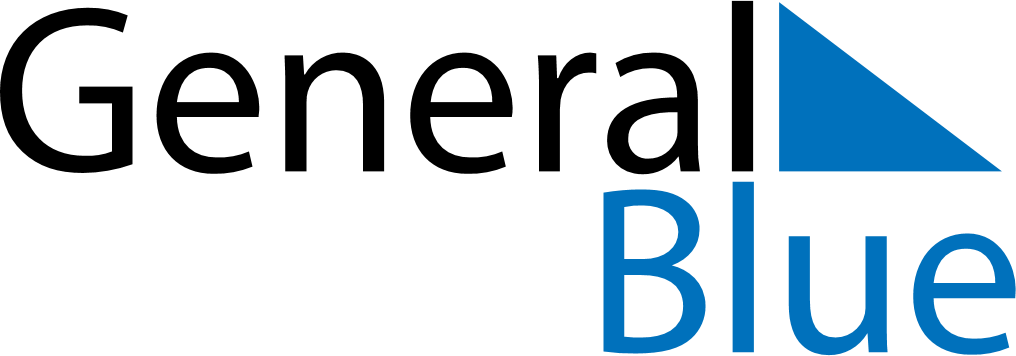 October 2024October 2024October 2024CroatiaCroatiaMONTUEWEDTHUFRISATSUN123456Yom Kippur78910111213Yom Kippur141516171819202122232425262728293031